State of North CarolinaDepartment of Environment QualityDivision of Water Resources15A NCAC 02H .0500 – Water Quality Certification, Shoreline StabilizationFORM:  SSGP 02-2022Shoreline Stabilization Application FormA complete copy of the application (including attachments) and the application fee should be sent to:Applicant Information  [15A NCAC 02H .0502(a)]1.	Owner InformationName:  											Mailing Address:  										Telephone Number:				  Fax Number:   				E-mail Address:  										2.	Agent/ Contact Person Information A signed and dated copy of the Agent Authorization letter must be attached if the Agent has signed this application form. (A form can be downloaded here: http://www.saw.usace.army.mil/Portals/59/docs/regulatory/regdocs/Permits/SAMPLE_AGENT_AUTHORIZATION_FORM.pdf) Name:  											Company Affiliation:     									Mailing Address:  										Telephone Number:				  Fax Number:   				E-mail Address:  										Project Information  [15A NCAC 02H .0502(a) & (b)]Attach a vicinity map (i.e. street map) clearly showing the location of the property with respect to local landmarks such as towns, rivers, and roads.  Provide a detailed site plan showing property boundaries and proposed locations of vegetation clearing, buildings, retaining walls, docks, impervious surfaces, rip rap, excavation or dredging below Full Pond/ Normal Water Level elevations, and construction access corridors.  You may use the diagram provided at the end of this application form.Attach a photograph of the shoreline/ buffer proposed to be stabilized. (Include a scale of some sort- a yard stick, shovel handle, etc.)Location of the property (where work is to be conducted)County:  				  Nearest Town:  					Lake/ river/ ocean adjacent to property:  							Property size (acres): 										Subdivision name or site address (include phase/lot number):  																Directions to site - please include road names and numbers, landmarks, etc.:  														Latitude (in decimal degrees) 			  Longitude (decimal degrees)			Describe the existing land use or condition of the site at the time of this application (residential, undeveloped, etc.):    								Describe proposed work (include discussion as to how hardening of shoreline has been avoided, or why it is necessary):  																				Will work be conducted from land?  		From water?  			Total amount of impacts below the normal pool lake level / Normal Water Level Permanent impacts (including all excavation, backfill, rip rap, retaining walls, etc.) in square feet:  		_____										Temporary impacts in square feet:  	_____											Total amount of impacts above the normal pool lake level / Normal Water Level and 50 feet land-wardPermanent impacts (including back fill, excavation, rip rap, retaining walls, etc.) in square feet:  		_____										Temporary impacts (temporary clearing, construction corridor) in square feet:  	_____											Please describe the vegetation above the normal pool lake level/ Normal Water Level and 50 feet landward to be impacted (number of trees, for instance):  																SignatureBy signing below, I, as the project proponent, certify to the following: The project proponent hereby certifies that all information contained herein is true, accurate, and complete to the best of my knowledge and beliefThe project proponent hereby requests that the certifying authority review and take action on this CWA 401 certification request within the applicable reasonable period of time						__________	            			Owner/Agent's Signature* [15A NCAC 02H .0502(f)]			Date*Agent's signature is valid only if an authorization letter from the owner is provided.Please approximately sketch the following information on this plan and provide dimensions for each item:All proposed vegetation clearingLocation of rip rap or fill to be placed above the Full Pond/ Normal Water Level elevationLocation of rip rap or fill to be placed below the Full Pond/ Normal Water Level elevationLocation of any proposed structures such as buildings, retaining walls, docks, etc.Location of any excavation or dredging below the Full Pond/ Normal Water Level elevation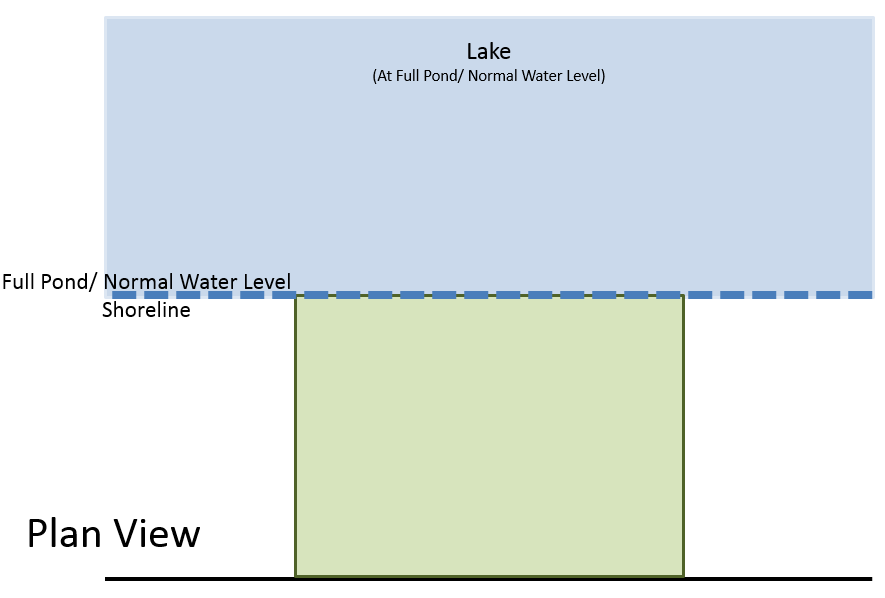 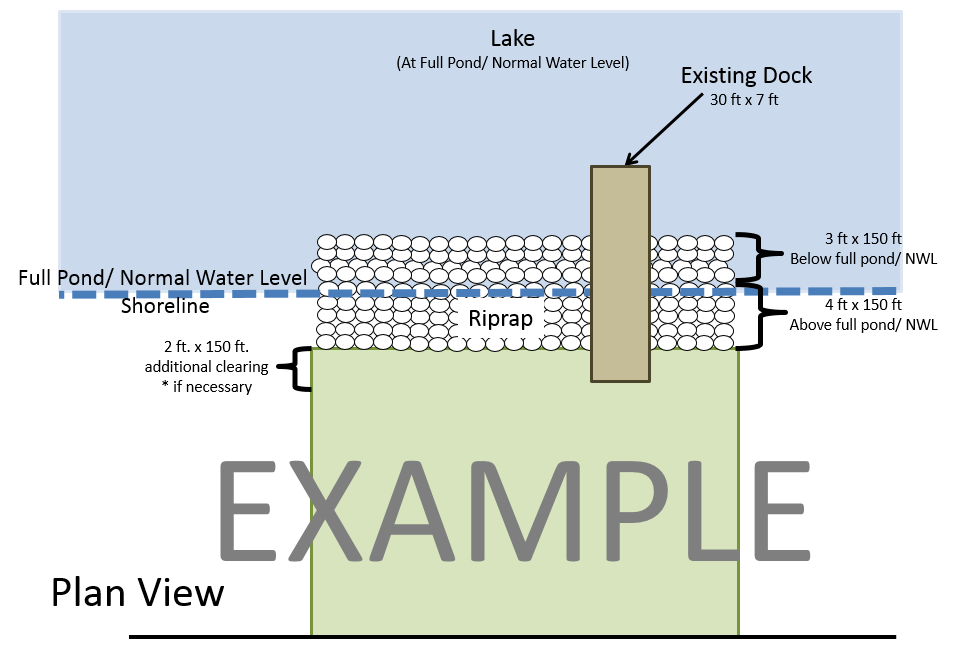 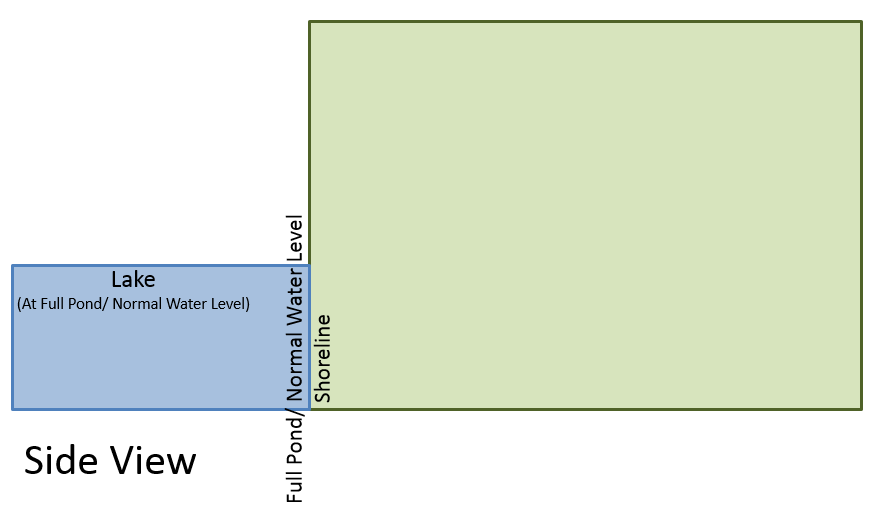 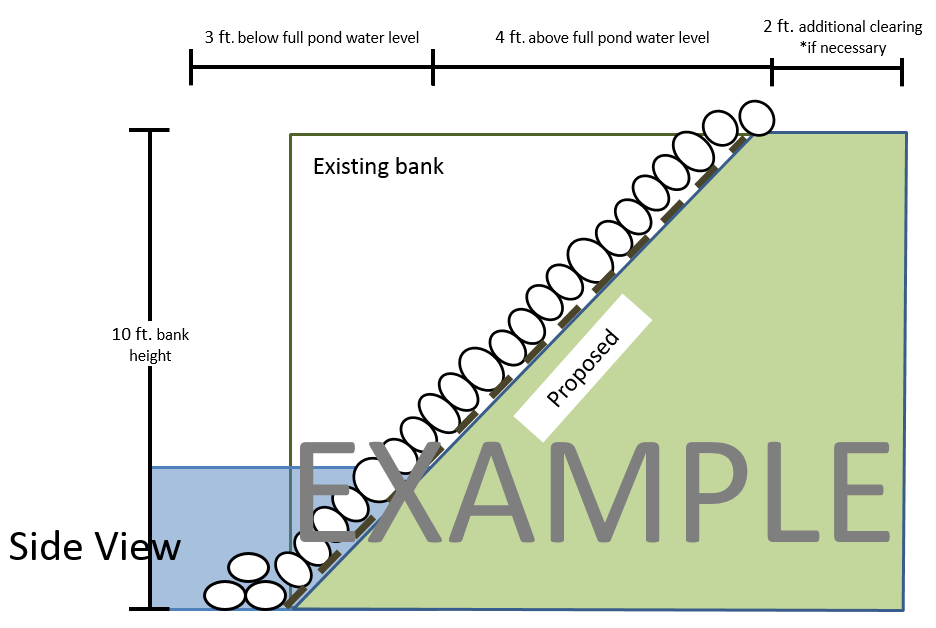 If sending via US Postal ServiceIf sending via delivery service (UPS, FedEx, etc.)Paul WojoskiDWR – 401 & Buffer Permitting Branch1617 Mail Service CenterRaleigh, NC 27699-1617Paul WojoskiDWR – 401 & Buffer Permitting Branch512 N. Salisbury StreetRaleigh, NC 27604